 П О С Т А Н О В Л Е Н И ЕПРАВИТЕЛЬСТВА  КАМЧАТСКОГО КРАЯ             г. Петропавловск-Камчатский          ПРАВИТЕЛЬСТВО ПОСТАНОВЛЯЕТ:1. Признать утратившими силу: постановление Правительства Камчатского края от 15.02.2008 
№ 25-П «О комиссии по предупреждению и ликвидации чрезвычайных ситуаций и обеспечению пожарной безопасности Камчатского края»;постановление Правительства Камчатского края от 24.05.2018 
№ 215-П «О внесении изменений в приложение № 2 к постановлению Правительства Камчатского края от 15.02.2008 № 25-П «О комиссии по предупреждению и ликвидации чрезвычайных ситуаций и обеспечению пожарной безопасности Камчатского края»;постановление Правительства Камчатского края от 12.09.2014 
№ 385-П «О внесении изменений в приложение № 2 к постановлению Правительства Камчатского края от 15.02.2008 № 25-П «О комиссии по предупреждению и ликвидации чрезвычайных ситуаций и обеспечению пожарной безопасности Камчатского края»;постановление Правительства Камчатского края от 21.07.2014 
№ 305-П «О внесении изменений в постановление Правительства Камчатского края от 15.02.2008 № 25-П «О комиссии по предупреждению и ликвидации чрезвычайных ситуаций и обеспечению пожарной безопасности Камчатского края»;постановление Правительства Камчатского края от 04.12.2013 
№ 555-П «О внесении изменения в приложение № 1 к постановлению Правительства Камчатского края от 15.02.2008 № 25-П «О комиссии по предупреждению и ликвидации чрезвычайных ситуаций и обеспечению пожарной безопасности Камчатского края»;постановление Правительства Камчатского края от 23.07.2013 № 320-П«О внесении изменений в приложения № 1 к постановлению Правительства Камчатского края от 15.02.2008 № 25-П «О комиссии по предупреждению и ликвидации чрезвычайных ситуаций и обеспечению пожарной безопасности Камчатского края»;постановление Правительства Камчатского края от 22.02.2013 № 70-П«О внесении изменений в приложение № 1 к постановлению Правительства Камчатского края от 15.02.2008 № 25-П «О комиссии по предупреждению и ликвидации чрезвычайных ситуаций и обеспечению пожарной безопасности Камчатского края»;постановление Правительства Камчатского края от 23.01.2013 № 18-П«О внесении изменения в приложение № 1 к постановлению Правительства Камчатского края от 15.02.2008 № 25-П «О комиссии по предупреждению и ликвидации чрезвычайных ситуаций и обеспечению пожарной безопасности Камчатского края»;постановление Правительства Камчатского края от 20.02.2012 
№ 112-П «О внесении изменений в приложение № 1 к постановлению Правительства Камчатского края от 15.02.2008 № 25-П «О комиссии по предупреждению и ликвидации чрезвычайных ситуаций и обеспечению пожарной безопасности Камчатского края»;постановление Правительства Камчатского края от 03.08.2011 
№ 320-П «О внесении изменений в постановление Правительства Камчатского края от 15.02.2008 № 25-П «О комиссии по предупреждению и ликвидации чрезвычайных ситуаций и обеспечению пожарной безопасности Камчатского края»;постановление Правительства Камчатского края от 04.05.2011 
№ 172-П «О внесении изменений в приложения № 1 и № 2 к постановлению Правительства Камчатского края от 15.02.2008 № 25-П «О комиссии по предупреждению и ликвидации чрезвычайных ситуаций и обеспечению пожарной безопасности Камчатского края»;постановление Правительства Камчатского края от 21.02.2011 
№ 75-П «О внесении изменений в приложение № 1 к постановлению Правительства Камчатского края от 15.02.2008 № 25-П «О комиссии по предупреждению и ликвидации чрезвычайных ситуаций и обеспечению пожарной безопасности Камчатского края»;постановление Правительства Камчатского края от 02.02.2011 
№ 37-П «О внесении изменений в приложение № 1 к постановлению Правительства Камчатского края от 15.02.2008 № 25-П «О комиссии по предупреждению и ликвидации чрезвычайных ситуаций и обеспечению пожарной безопасности Камчатского края»;постановление Правительства Камчатского края от 25.06.2010 
№ 289-П «О внесении изменений в приложение № 1 к постановлению Правительства Камчатского края от 15.02.2008 № 25-П «О комиссии по предупреждению и ликвидации чрезвычайных ситуаций и обеспечению пожарной безопасности Камчатского края»;постановление Правительства Камчатского края от 25.08.2009 
№ 320-П «О внесении изменений в приложение № 1 к постановлению Правительства Камчатского края от 15.02.2008 № 25-П «О комиссии по предупреждению и ликвидации чрезвычайных ситуаций и обеспечению пожарной безопасности Камчатского края»;постановление Правительства Камчатского края от 26.01.2009 
№ 23-П «О внесении в изменений приложение № 1 к постановлению Правительства Камчатского края от 15.02.2008 № 25-П «О комиссии по предупреждению и ликвидации чрезвычайных ситуаций и обеспечению пожарной безопасности Камчатского края»;постановление Правительства Камчатского края от 21.07.2008 
№ 224-П «О внесении изменений в постановление Правительства Камчатского края от 15.02.2008 № 25-П «О комиссии по предупреждению и ликвидации чрезвычайных ситуаций и обеспечению пожарной безопасности Камчатского края»;постановление Правительства Камчатского края от 08.07.2008 
№ 214-П «О внесении изменений в приложение № 1 к постановлению Правительства Камчатского края от 15.02.2008 № 25-П «О комиссии по предупреждению и ликвидации чрезвычайных ситуаций и обеспечению пожарной безопасности Камчатского края».2. Настоящее постановление вступает в силу через 10 дней после дня его официального опубликования и распространяется на правоотношения, возникшие с 06 января 2020 года. Председатель Правительства –Первый вице – губернаторКамчатского края                                                                             Р.С. Василевский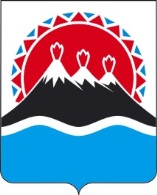 №О признании утратившими силу отдельных постановлений Правительства Камчатского края